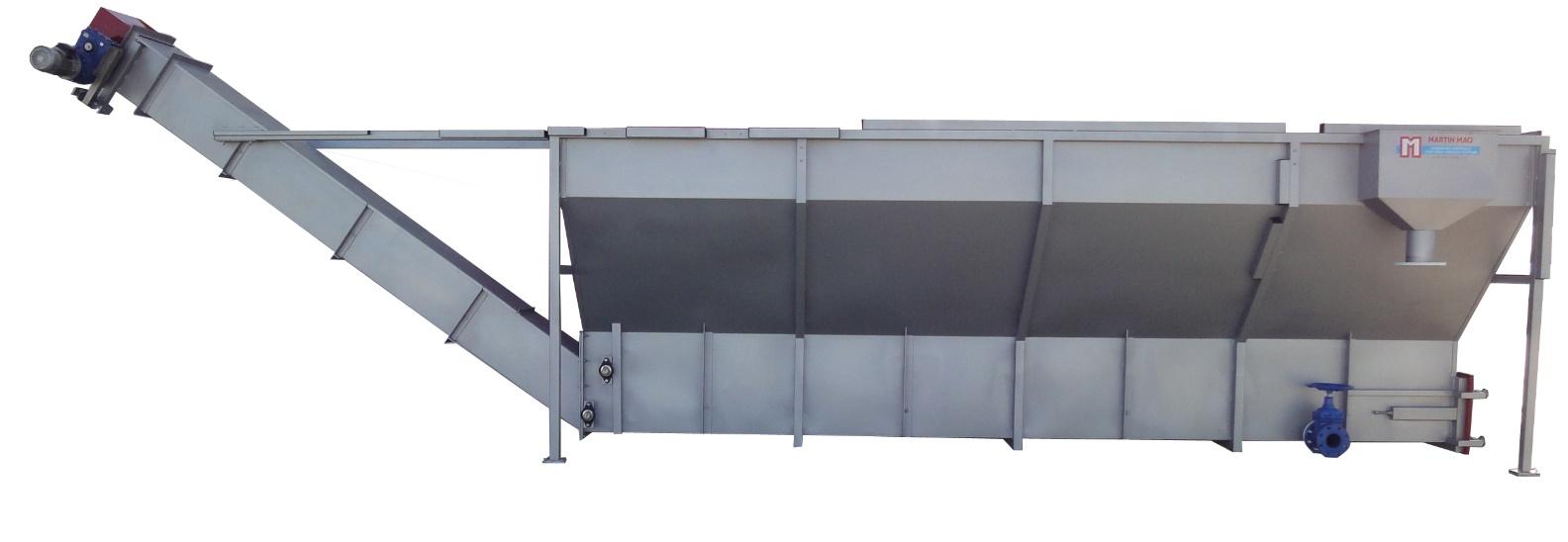 La gama de desarenadores ADT 460 son la solución perfecta para eliminar eficazmente la tierra y arena del agua utilizada en los procesos productivos.El funcionamiento es por decantación simple con un transportador arrastrador altamente resistente.Este sistema es adecuado para caudales de hasta 100 m3/h.Son el complemento ideal a los bombos separadores de sólidos de la serie BSS, con el que forma un equipo de reciclado de agua altamente efectivos.Están totalmente fabricados en acero inoxidable y tienen un mantenimiento muy bajo.Como complemento les ofrecemos un amplio catálogo de opciones tales como volcadores, tolvas, transportadoras, sistemas de filtrado, mesas vibradoras multifunción, lavadoras, calibradoras, y un largo etc.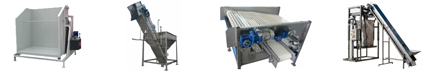 Características generalesEstructura robusta en acero inoxidable.Transportador arrastrador de varillas con tacos.Rebosadero de seguridad.Válvula de vaciado manual.Trampilla de limpieza e inspección.Muy bajo mantenimiento.Marcado CE.Características técnicas(*) – Otras configuraciones bajo pedido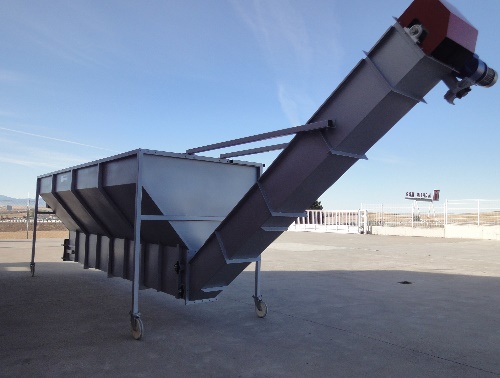 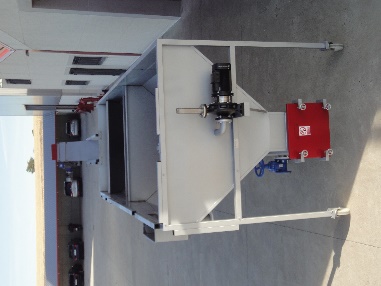 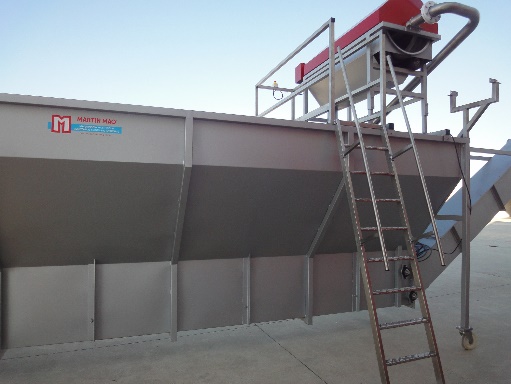 Capacidad máxima de decantaciónCapacidad depósito (*)MedidasL, A, APotenciaPesoADT 460100 m3/h18 m39.000x2.080x3.400 mm1,5 Kw1.775 Kg